Computing Systems	Course No. 10002/60002	Credit: 1.0Pathways and CIP Codes: Information Support & Services (11.0301); Network Systems (11.090); Programming & Software Development (11.0201); Web & Digital Communications (11.1004)Course Description: Introductory Level: Computing Systems courses offer a broad exploration of the use of computers in a variety of fields. These courses have a considerable range of content, but typically include the introduction of robotics and control systems, computer-assisted design, computer-aided manufacturing systems, and other computer technologies as they relate to industry applications.Directions: The following competencies are required for full approval of this course. Check the appropriate number to indicate the level of competency reached for learner evaluation.RATING SCALE:4.	Exemplary Achievement: Student possesses outstanding knowledge, skills or professional attitude.3.	Proficient Achievement: Student demonstrates good knowledge, skills or professional attitude. Requires limited supervision.2.	Limited Achievement: Student demonstrates fragmented knowledge, skills or professional attitude. Requires close supervision.1.	Inadequate Achievement: Student lacks knowledge, skills or professional attitude.0.	No Instruction/Training: Student has not received instruction or training in this area.Benchmark 1: CompetenciesBenchmark 2: CompetenciesBenchmark 3: CompetenciesBenchmark 4:	 CompetenciesBenchmark 5:	 CompetenciesI certify that the student has received training in the areas indicated.Instructor Signature: 	For more information, contact:CTE Pathways Help Desk(785) 296-4908pathwayshelpdesk@ksde.org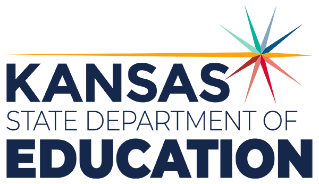 900 S.W. Jackson Street, Suite 102Topeka, Kansas 66612-1212https://www.ksde.orgThe Kansas State Department of Education does not discriminate on the basis of race, color, national origin, sex, disability or age in its programs and activities and provides equal access to any group officially affiliated with the Boy Scouts of America and other designated youth groups. The following person has been designated to handle inquiries regarding the nondiscrimination policies:	KSDE General Counsel, Office of General Counsel, KSDE, Landon State Office Building, 900 S.W. Jackson, Suite 102, Topeka, KS 66612, (785) 296-3201. Student name: Graduation Date:#DESCRIPTIONRATING1.1Identify computer classifications and hardware. i. Identify types of computer storage devices. ii. Identify major hardware components and their functions. iii. Identify the different types of computing devices.1.2Identify new IT technologies and assess their potential importance and impact on the future.1.3Identify new & emerging drivers and inhibitors of information technology change.1.4Operate computer-driven equipment and machines.1.5Apply knowledge of operating systems principles to ensure optimal functioning of system.1.6Understand data communications trends and issues.1.7Demonstrate knowledge of data transmission codes and protocols.1.8Understand elements and types of information processing. (i.e., input, process, output). (e.g., batch, interactive, event- driven, object-oriented).#DESCRIPTIONRATING2.1Identify and understand the fundamentals of operating systems and their components.2.2Configure systems to provide optimal system interfaces2.3Clearly document step-by-step installation procedures for future use and configuration.2.4Apply concepts of privileged instructions and protected mode programming.2.5Configure peripheral device drivers (e.g., disk, display, printer, modem, keyboard, and mouse).2.6Allocate disk space, non-sharable resources, and I/O devices.2.7Interface peripheral devices/controllers in the computer system (e.g., software and hardware interrupts, exceptions, Direct Memory Addressing [DMA], bus structures).2.8Identify standards and issues related to I/O programming and design of I/O interfaces.2.9Define hardware-software interface issues for a computer system.2.10Review automated scheduling software and Identify scheduling priority in programming.2.11Document procedures and actions through development of audit trails.#DESCRIPTIONRATING3.1Ensure that hardware and software system components are compatible and licensed prior to performing installation.3.2Evaluate systems engineering considerations.3.3Demonstrate knowledge of how bandwidths affect data transmission and on-screen image.3.4Evaluate information systems problem-solving techniques and approaches.3.5Determine the accuracy and completeness of the information gathered.3.6Explain data communications procedures, equipment and media.3.7Explain measurement techniques for increased productivity due to information systems implementation.3.8Explain the differences between local and wide area networks.3.9Explain the benefits of hosting a web site on a local server vs. at an ISP (Internet Service Provider).3.10Troubleshoot computer-driven equipment and machines and access support as needed (e.g. Test system using diagnostic tools/software, repair/replace malfunctioning hardware and reinstall software as needed, recover data and/or files and restore system to normal operating standards.)#DESCRIPTIONRATING4.1Determine software design process, from specification to implementation and appraise software process and product life cycle models.4.2Explain new and emerging classes of software.4.3Explain the key functions and applications of software.4.4Demonstrate knowledge of the function and operation of compilers and interpreters.4.5Demonstrate knowledge of widely used software applications (e.g., word processing, database management, spreadsheet development, publishing software)4.6Demonstrate an understanding of various programming paradigms (OO, functional, logic) in software development4.7Demonstrate knowledge of how data is organized in software development: source version data, project progress data, etc. to increase individual efficiency and respect team member data.4.8Explain the features and functions of how web browsing software affects the look of a web page, consider the characteristics and uses of plug- ins and examine role of browsers in reading files on the World Wide Web (text-only, hypertext).4.9Explain the role of number systems in information systems and internal data representation.4.10Identify the role the binary system in information systems.#DESCRIPTIONRATING5.1Communicate to understand the problem the user wants to solve independent of the technology (empathy). Consider develop context awareness -- consider the context of the user and the problem before proposing a solution.5.2Perform software customization as requested to meet the needs of the end user.5.3Perform installation accurately and completely, using available resources as needed.5.4Resolve problems with installation if they occur.5.5Test and maintain products /services.5.6Initiate predictive maintenance procedures.5.7Consider customer satisfaction in determining product characteristics (e.g., usefulness, price, operation, life, reliability, safety, and cost of operation)5.8Use available reference tools (e.g., procedural manuals, documentation, standards, and work flowcharts) as appropriate to access needed information.5.9Use installation/operation manuals to access needed information using appropriate reference materials5.10Use reliability factors (e.g., cost, human, productivity) to plan for and create products/ services; with consideration of maintainability, good design, design simplification, and design redundancy.5.11Demonstrate knowledge of critical thinking skills, decision-making skills and develop a plan using data-oriented techniques.